Maths 22.2.21Go to the following website if you need reminding about how to use a ruler: Measure length and height - Year 2 - P3 - Maths - Catch Up Lessons - Home Learning with BBC Bitesize - BBC BitesizeWork through the following questions.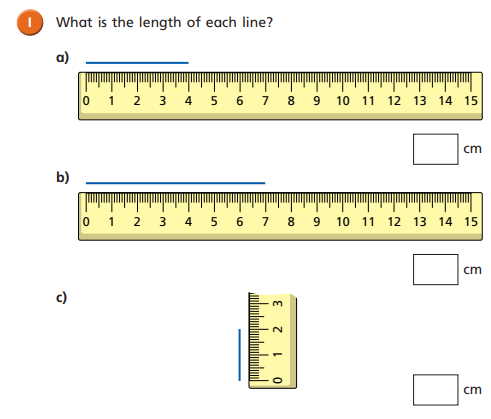 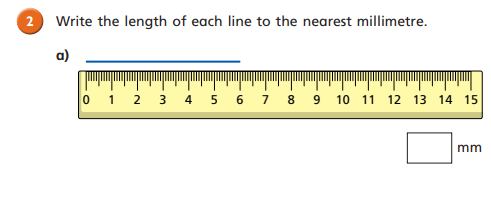 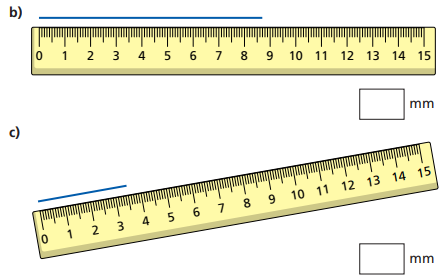 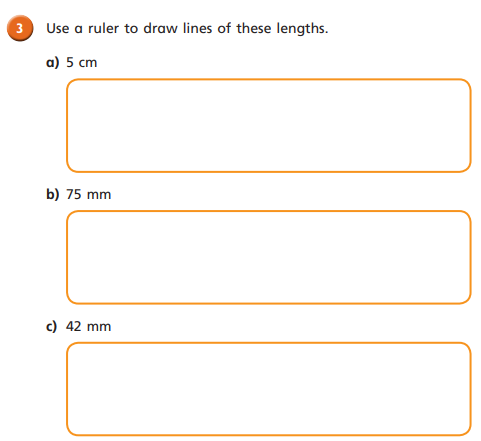 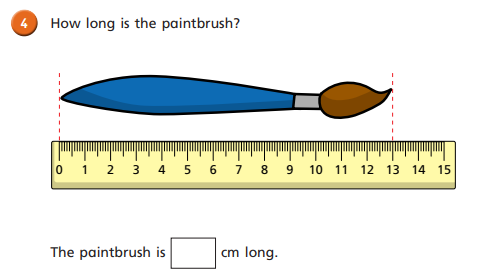 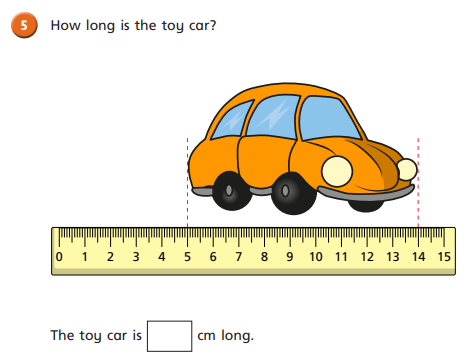 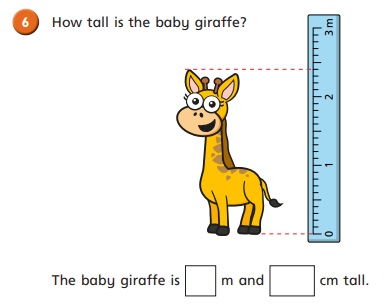 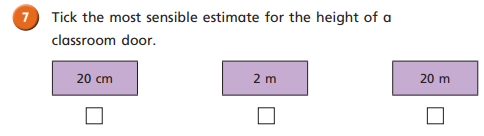 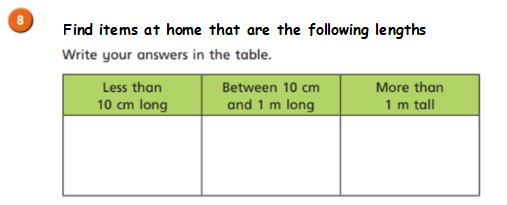 Challenge- Try one or both of these challenges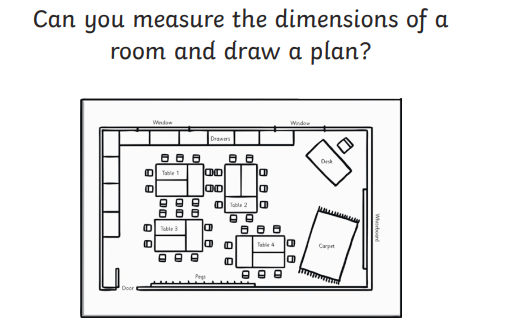 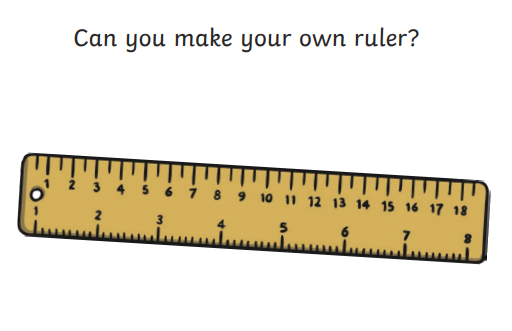 